Данный урок был проведен в рамках дистанционного городского конкурса «Мастер дистанта» с использованием платформы ZOOM.Технологическая карта урока: Оценка политики Ивана IV.Предмет: история Класс:7 Автор УМК: Торкунов А.В.Тип урока: повторительно-обобщающий  Форма урока: дистанционный урок: урок -дискуссия.Цель урока: сформировать объективное представление о действиях Ивана IV. Прогнозируемые результатыличностные:повышение познавательного интереса к изучению истории России;воспитание уважительного отношения к прошлому нашей страны; уметь проводить самооценку на основе критерийного оценивания;определять и поддерживать учебную мотивацию.метапредметные:развитие навыка поиска и анализа информации в различных интернет- источниках.учить давать характеристику и объективную оценку исторической личностиумение доказывать свою точку зрения.предметные:понимать условия развития России во второй половине 16 века;уметь анализировать различные формы правления применяемых Иваном IV.Развитие умений формулировать выводы и оценочные суждения о личности и политике Ивана IV с различными видами исторической информации, определять собственную аргументированную позицию по данной теме, а также значение данного периода для дальнейшей истории.Развитие навыков информационной культуры учащихся Дидактические средства:http://www.hist.msu.ru/ER/index.htm; https://kulturologia.ru/blogs/.; https://onlinetestpad.com/.Подготовительный этап:Учащиеся делятся на три группы. 1 группа выступает как сторон обвинения, вторая группа-как сторона защиты.Оборудование: ноутбуки, телефоны, компьютеров с выходом в интернет, PowerPoint, Zoom.Приложение 1.Инструкция для выполнения домашнего заданияпо теме «Внутренняя политика Ивана 4».1. Повторить материалы п. 6 «Начало правления Ивана 4. «Реформы Избранной Рады» и познакомиться с          материалами п.10  «Опричнина» (учебник История России. 16 век. Под ред. Торкунова А.В..).2. интересные факты из жизни Ивана Грозного/интересные факты со всего мира в картинках и фотоwww.kartinkinaden.ru Самые интересные факты об Иване Грозномwww/vivareit.ruИнтересные факты об Иване Грозномwww/obrazovaka.ru3. Определите цель и приоритетные направления внутренней политики России в 16 в. Выпишите их в тетрадь.Приложение 2Лист оценивания Фамилия, имя _______________________________________________1.  Оценка собственного вклада в работу группы над продуктивным заданием.Приложение 3Сравнительная таблица для 3 группы.Внутренняя политика Ивана 4 Приложение 4Слайд 1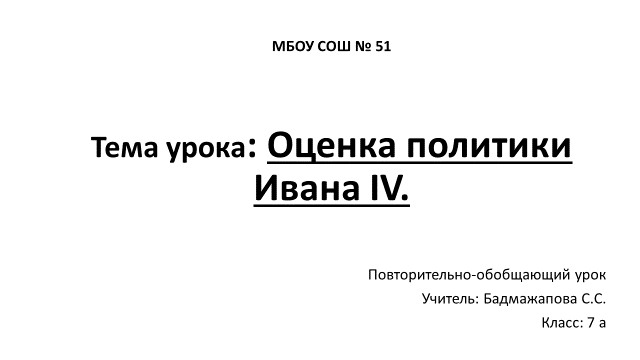 Слайд 2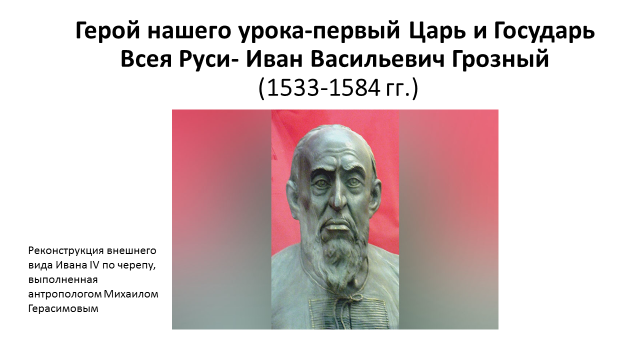 Слайд 3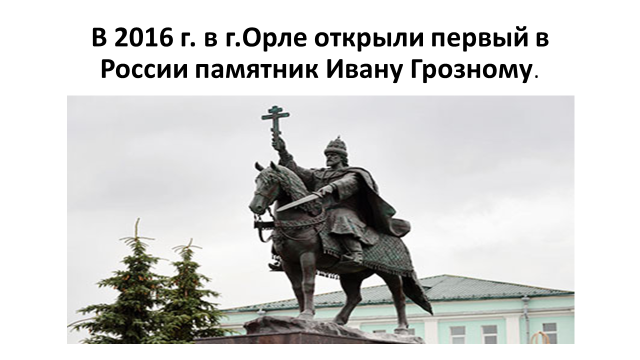 Слайд 4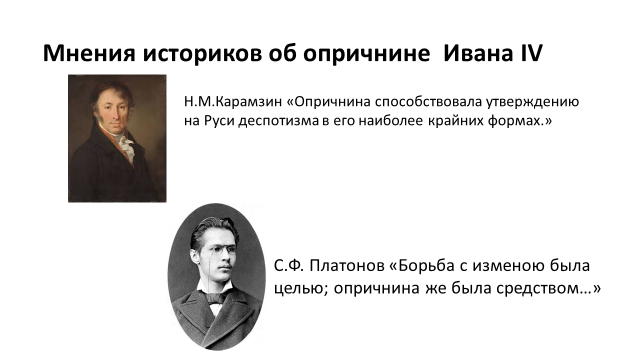 Слайд 5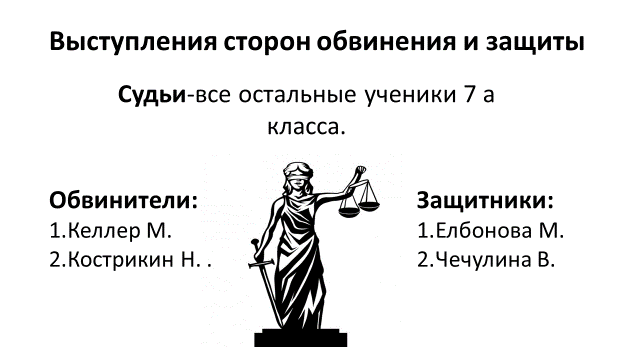 Слайд 6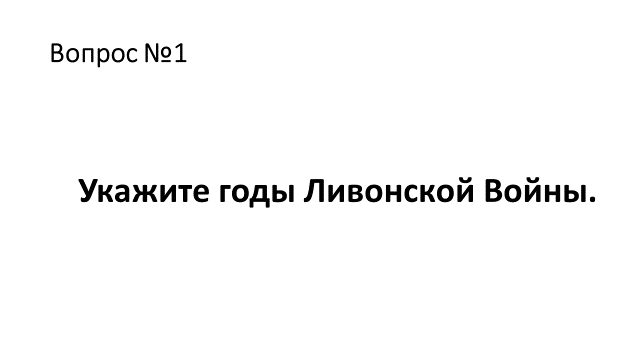 Слайд 7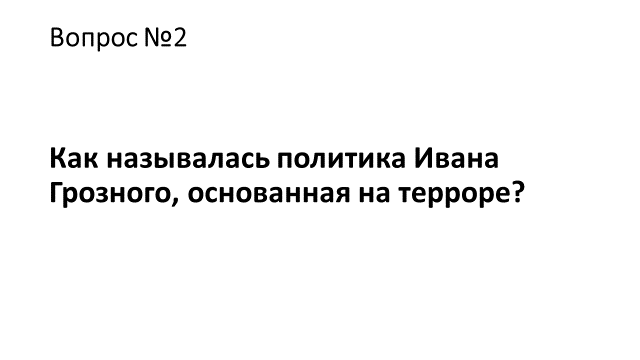 Слайд 8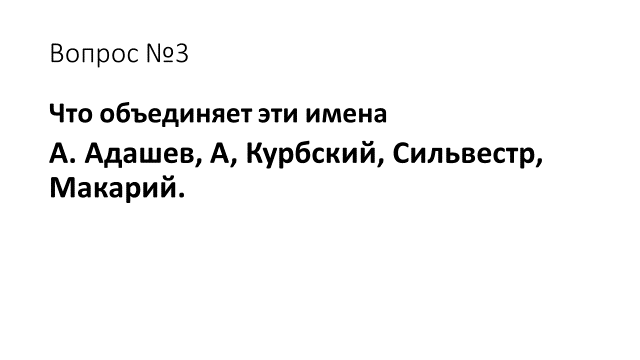 Слайд 9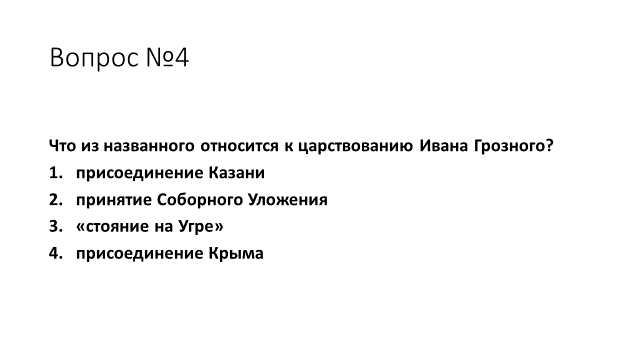 Слайд 10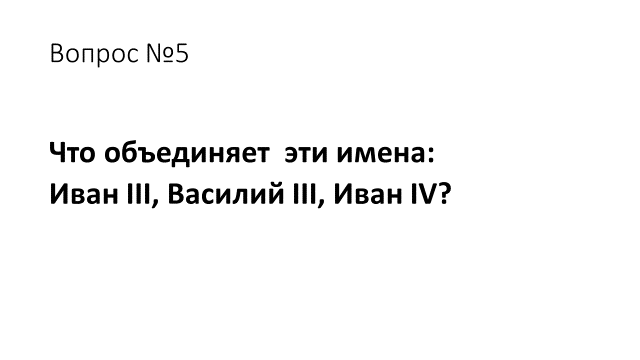 Слайд 11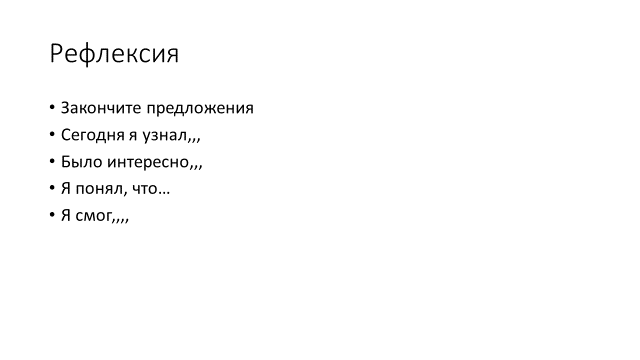 Слайд 12 Учитель предлагает дифференцированное задание на дом:1. Работая с текстом §10 «Опричнина»  найти причины и следствие такого явления как опричнина. Работая с разделом параграфа  «историки спорят» стр.882. выяснить итоги царствования Ивана 4 как во внешней, так и во внутренней политике. Слайд 13Домашнее задание :Учитель предлагает дифференцированное задание на дом:1. Работая с текстом §10 «Опричнина»  найти причины и следствие такого явления как опричнина. Работая с разделом параграфа  «историки спорят» стр.882. выяснить итоги царствования Ивана 4 как во внешней, так и во внутренней политике. 3. Написать небольшое сочинение-рассуждение на тему «Если бы я был царем России в 16 веке…»Учащиеся выбирают домашнее задание из предложенного материала.Этап урокаВиды работыФормы, методы, приемыСодержание педагогического взаимодействияСодержание педагогического взаимодействияФормируемые УУДПланируемые результатыЭтап урокаВиды работыФормы, методы, приемыДеятельность учителяДеятельность обучающихсяФормируемые УУДПланируемые результаты1.Целеполагание 3 мин.Показ презентации. Организует и проводит урок в приложении Zoom, в форме видео-конференции. Работает с ИКтехникой , нацеливает на работу.Активизирует уже имеющиеся знания по самостоятельно изученной дома теме в соответствие с инструкцией (Приложение 1), пробуждает интерес к обсуждению проблемы.Учащиеся смотрят фрагмент презентации Личностные: Формирование познавательного интереса.Умение выражать свою точку зренияКоммуникативные: Умение оформлять свои мысли в устной форме.Регулятивные: Умение выделять существенные признакиПознавательные: Умение ориентироваться в своей системе знаний по данному вопросу.Умение анализировать цели и методы правления Ивана 4 в разные периодыНавыки самостоятельной деятельности1. Постановка учебной проблемы.Постановка учащимися цели
урока как собственной учебной задачи.3 минМетод практический, исследовательский, метод анализа и сопоставления. Метод проблемного обученияАктивизирует знания учащихся, создает проблемную ситуацию.Задает вопросы:Существует много мнений по поводу правления Ивана 4 Грозного. В связи с этим 1 группа), которая подготовила материалы для обвинения политики Ивана Грозного2 группа –сторона защиты 3 группа (все остальные) выступает в виде судей. Учащиеся готовят материалы в зависимости от принадлежности к той или иной задачи.Личностные: Формирование познавательного интересаРегулятивные: Целеполагание (постановка учебной задачи на основе того, что уже изучено и что ещё неизвестно)Коммуникативные:Планирование учебного сотрудничества с учителем и сверстникамиПознавательные:Самостоятельное выделение- формулирование познавательной цели;Умение работать в группе, навыки вести дискуссию, аргументировать доводы. Высказывать свою точку зрения. Навыки постановки цели и постановки проблемы изучения.3. Демонстрация и защита данных (работа над проблемой урока в группах)8 мин.метод анализа и сопоставления.форма групповая работаОрганизует деятельность учащихся по исследованию проблемной ситуации при работе презентацией.Отвечает на вопросы учащихся, появляющиеся в ходе работы в группах.Координирует и корректирует работу учащихся вВыступление каждой из сторон с демонстрацией найденного материала в форме презентации.Регламент выступления по 3 мин. Дискуссия по заданным вопросам. 1.Верно ли что Иван Грозный старался оградить Россию от европейского влияния.2. Согласны ли вы с тем, что его методы правления во времена опричнины были несправедливы и носили репрессивный характер.ЛичностныеФормирование познавательного интереса. Способность оценивать по критериям результат групповой деятельности. (см. приложении)РегулятивныеУмение анализировать, сравнивать, делать выводы, устанавливать закономерности. Умение выполнять задание в соответствии с поставленной целью.коммуникативные. Умение свободно излагать свои мысли (построение устных рассуждений).Умение вести дискуссию  Умение корректировать свою точку зрения.Конструирование способа общения в группе.Познавательные Самостоятельный поиск информации в Интернет-ресурсах.Приобретение новых знанийРазвиваются навыки устной речи, аргументировать свою точку зрения, составлять план выступления. Навык анализа и логического построения ответа.найти оправдание опричнине как методу борьбы за единство государства.4. Почему период реформ сменился опричниной.3 группа находит решение проблемы урока исходя из предоставленных аргументов и фактов. 4. Обобщение и систематизация8 мин. Метод контроля и самоконтроля. Форма фронтальный опросОрганизует работу по обобщению и систематизацииДает задание всем в виде вопросов.Отвечают на вопросыВопрос № 1: укажите годы Ливонской войныВопрос № 2: Как называлась политика Ивана грозного основанная на террореВопрос № 3: Что объединяет эти имена Адашев, Курбский, Сильвестр, Макарий .Вопрос № 4: Что из названного относится к Ивану Грозному:1.присоединение Казани2. Принятие Соборного Уложения3. Стояние на р. Угре4. Присоединение Крыма.
 Вопрос № 5.:Что объединяет эти ИменаИван III, ВасилийIII, Иван IVЛичностные Повышение познавательного интереса к изучению истории.Эмоциональное отношение к теме.Формирование личного, позитивного эмоционального отношения к одноклассникам.РегулятивныеУмение осуществлять самооценку и взаимооценку.КоммуникативныеУмение выражать свои мысли с полнотой и точностью, аргументация своего мнения и позиции в коммуникации, учет разных мнений.ПознавательныеСистематизация и обобщение знаний по теме.Навыки обобщения и систематизации учебного материала, умение делать вывод. Умение выносить и высказывать свое мнение по поводу проблемных вопросов истории. 5. Рефлексия деятельности5 минОрганизует рефлексию. (Приложение 1, Проводит беседу. Организует самооценку результатов работы уч-ся.Закончите предложение:Сегодня я узнал…Было интересно…Я понял, что….Я смог…Личностные Повышение внутренней мотивации. Регулятивные Выделение и осознание учащимися того, что уже усвоено и что еще подлежит усвоению. Осознание качества и уровня усвоения нового материала.Коммуникативные Умение слушать и понимать речь других.Умение аргументировать свой ответ.Познавательные Умение ориентироваться в своей системе знанийНавыки самостоятельной оценки деятельности на уроке. 6. Домашнее заданиеУчитель предлагает дифференцированное задание на дом:1. Работая с текстом §10 «Опричнина»  найти причины и следствие такого явления как опричнина. Работая с разделом параграфа  «историки спорят» стр.882. выяснить итоги царствования Ивана 4 как во внешней, так и во внутренней политике. 3. Написать небольшое сочинение-рассуждение на тему «Если бы я был царем России в 16 веке…»Учащиеся выбирают домашнее задание из предложенного материала.6. Домашнее заданиеУчитель предлагает дифференцированное задание на дом:1. Работая с текстом §10 «Опричнина»  найти причины и следствие такого явления как опричнина. Работая с разделом параграфа  «историки спорят» стр.882. выяснить итоги царствования Ивана 4 как во внешней, так и во внутренней политике. 3. Написать небольшое сочинение-рассуждение на тему «Если бы я был царем России в 16 веке…»Учащиеся выбирают домашнее задание из предложенного материала.6. Домашнее заданиеУчитель предлагает дифференцированное задание на дом:1. Работая с текстом §10 «Опричнина»  найти причины и следствие такого явления как опричнина. Работая с разделом параграфа  «историки спорят» стр.882. выяснить итоги царствования Ивана 4 как во внешней, так и во внутренней политике. 3. Написать небольшое сочинение-рассуждение на тему «Если бы я был царем России в 16 веке…»Учащиеся выбирают домашнее задание из предложенного материала.6. Домашнее заданиеУчитель предлагает дифференцированное задание на дом:1. Работая с текстом §10 «Опричнина»  найти причины и следствие такого явления как опричнина. Работая с разделом параграфа  «историки спорят» стр.882. выяснить итоги царствования Ивана 4 как во внешней, так и во внутренней политике. 3. Написать небольшое сочинение-рассуждение на тему «Если бы я был царем России в 16 веке…»Учащиеся выбирают домашнее задание из предложенного материала.6. Домашнее заданиеУчитель предлагает дифференцированное задание на дом:1. Работая с текстом §10 «Опричнина»  найти причины и следствие такого явления как опричнина. Работая с разделом параграфа  «историки спорят» стр.882. выяснить итоги царствования Ивана 4 как во внешней, так и во внутренней политике. 3. Написать небольшое сочинение-рассуждение на тему «Если бы я был царем России в 16 веке…»Учащиеся выбирают домашнее задание из предложенного материала.6. Домашнее заданиеУчитель предлагает дифференцированное задание на дом:1. Работая с текстом §10 «Опричнина»  найти причины и следствие такого явления как опричнина. Работая с разделом параграфа  «историки спорят» стр.882. выяснить итоги царствования Ивана 4 как во внешней, так и во внутренней политике. 3. Написать небольшое сочинение-рассуждение на тему «Если бы я был царем России в 16 веке…»Учащиеся выбирают домашнее задание из предложенного материала.Участие и активность в планировании0 – не участвовал(а) в планировании1 – участвовал(а) в планировании, но не активно2 – активно участвовал(а) в планировании,3 – был(а) лидеромРаспределение функций внутри группы0 – в работе над проектом не участвовал(а) 1 – распределения функций не было, делал(а), что считал(а) нужным 2 – распределения функций было, выполнял(а) свою часть работыВозникновение и разрешение конфликтных ситуаций0 – инициатор конфликта1 – участник конфликта2 – в конфликт не вступаетАктивность при презентации проекта0 – не проявляет активности1 – активен, но инициативы не проявляет2 – активен, проявляет инициативуБаллыОценка по 5-балльной шкалеБаллы по критериям58-9 баллов46-7 баллов34-5 баллов20-3 баллаПоложительные чертыОтрицательные черты